Publicado en Burriana el 27/01/2017 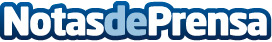 IV Jornada Gastronómica de la Naranja y Mandarina Clemenules en Burriana De las mejores naranjas y mandarinas clementinas se obtiene un excelente producto de alta calidad y totalmente natural y ecológicoDatos de contacto:Anuubis SolutionsRedacción y publicación.966 312 249Nota de prensa publicada en: https://www.notasdeprensa.es/iv-jornada-gastronomica-de-la-naranja-y Categorias: Nutrición Gastronomía Viaje Valencia http://www.notasdeprensa.es